Kanalventilator EPK 25/6 AVerpackungseinheit: 1 StückSortiment: 
Artikelnummer: 0086.0612Hersteller: MAICO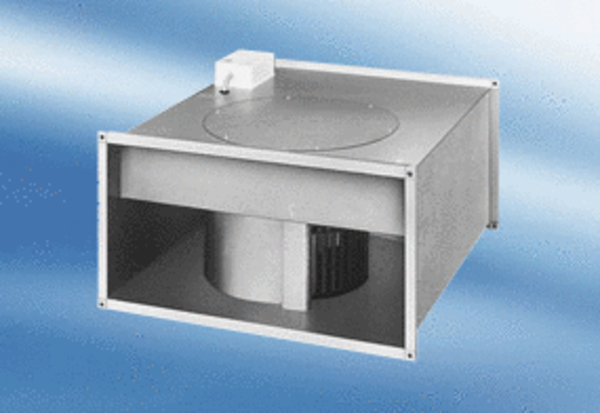 